Иерей Александр Валерьевич ДАНИЛОВ 11 ноября 1971 г.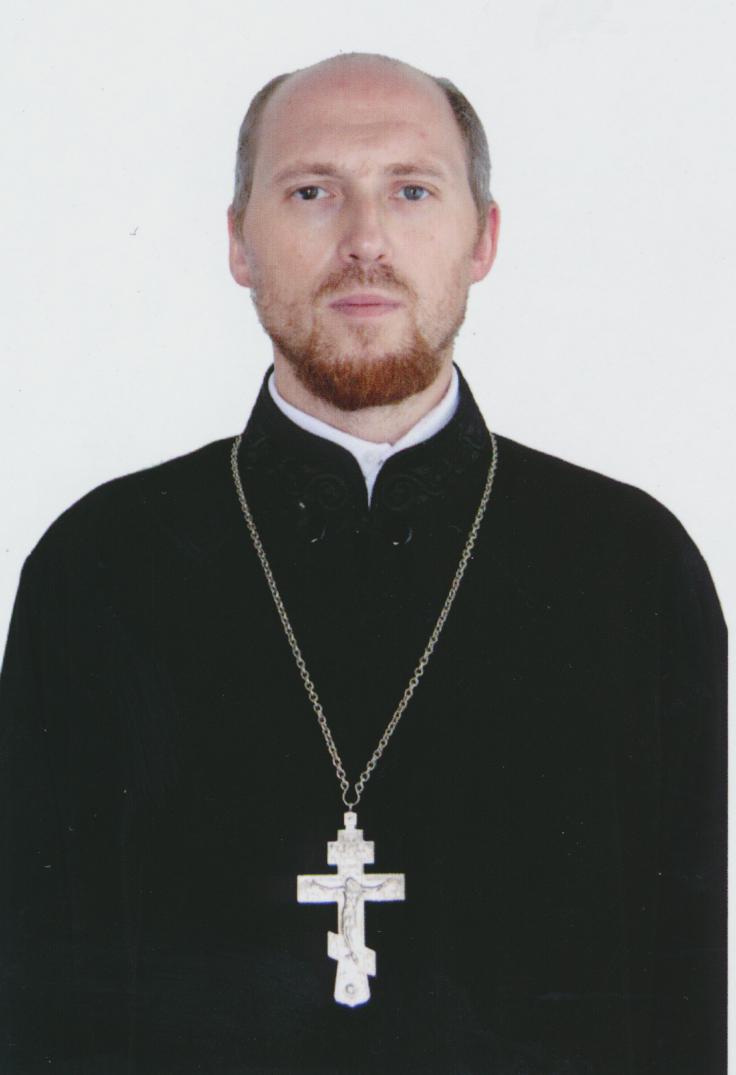 Штатный клирикХрам Спаса Нерукотворного Образа на СетуниСветское образованиесреднее специальное 1990 г. – Медицинское училище №7 г. МосквыДуховное образование1994 г. – МДС семинария1998 г. – МДА академия2015 г. – курс повышения квалификации клириков Москвы в МПДА при Новоспасском монастыреХиротонисан11 марта 2007 г. в сан диакона24 марта 2013 г. в сан пресвитераДень тезоименитства6 декабряНаградыИерархические (богослужебные награды):          не имеет.Церковные награды (Патриаршая грамота, ордена, медали):  не имеет.Светские награды: не имеет.